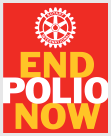 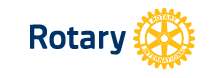 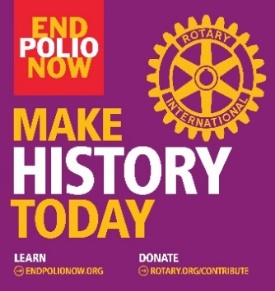 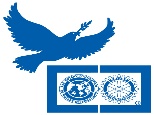 INVITASJON TIL INTERCITYMØTE TORSDAG 24. OKTOBER 2019.                Sted: Thon Hotel Linne, Statsråd Mathiesens vei 12«Rotary innsats for en poliofri verden,for fred og forsoning!Program:Kl. 18:00      Velkommen v/president Terje R. Andersson, Groruddalen Rotary Klubb.Kl. 18:15      Polio eradicate in Pakistan and the role of Rotary in this work.                      v/ His Excellency Mr. Zaheer Pervaiz, Ambassador of Pakistan.Kl. 18:45      Å være ung i Norge med polio i dagens samfunn.                      v/ Sadia Jabeen Iqbal, mottaker av OXLO-prisen 2018.        Kl. 19:20      End Polio Now. Make a history today.                      Appell v/ PDG – EPNC Bjørg Månum Andersson.      Kl. 19:30      Pause med servering av kaffe og kake – loddsalg til inntekt EPN. Kl. 20:00     FN dagen: The Oslo Center’s arbeid internasjonalt med                    menneskerettigheter og konfliktløsning».                      v/ Excecutive Director Finn Jarle Rode, The Oslo Center. Kl. 20:45     President Terje R. Andersson avslutter møtet.Av hensyn til servering (gratis) ber vi om påmelding til: mageil@online.no innen 21. oktober d.å.VI ØNSKER VELKOMMEN TIL ALLE ROTARIANERE OG GJESTERFOR Å MARKERE VERDENS POLIODAG OG FN-DAGEN.